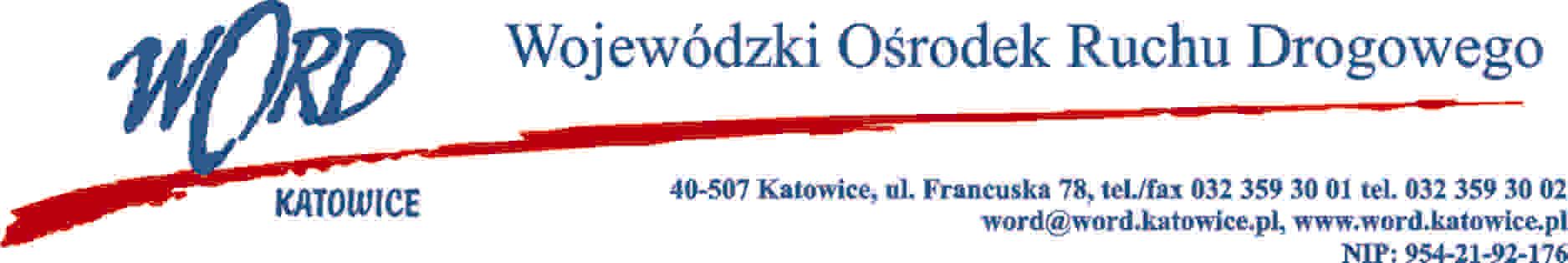 Postępowanie o udzielenie zamówienia publicznego o wartości poniżej 130.000 zł.Katowice 18.03.2022 r.Zapytanie ofertoweDotyczące robót budowlanych koniecznych do wykonania w oddziale terenowym Wojewódzkiego Ośrodka Ruchu Drogowego w Katowicach w Jastrzębiu Zdroju.Zakres prac:Remont uszkodzonej nawierzchni placu manewrowego o powierzchni 25 m2, obejmujący:Demontaż kostki brukowej na powierzchni 25 m2,Wymiana podbudowy na powierzchni 25 m2,Podbudowa wraz z geowłókniną na powierzchni 25 m2,Zagęszczenie podbudowy o powierzchni 25 m2,Ułożenie kostki brukowej na powierzchni 25 m2 (wymiana 30% kostki na nową);Przebudowa pasa zieleni na nawierzchnie z kostki o powierzchni 10 m2, obejmujący:Demontaż krawężników, wykonanie wykopu,Podbudowa wraz z geowłókniną,Zagęszczenie podbudowy,Ułożenie kostki brukowej,Zalecane jest przeprowadzenie wizji lokalnej na terenie obiektu.Zamawiający nie dopuszcza składania ofert częściowych.Kryterium oceny ofert: 100% cena. Przyjmuje się, że najwyższą ilość punktów tj. 100, otrzyma oferta z ceną brutto najniższa wśród cen zawartych w ofertach, pozostałe oferty zostaną przeliczone proporcjonalnie do najtańszej, punktowane będą w oparciu o  następujący wzór: gdzie: A(X) – ilość punktów przyznana ofercie „x” za kryterium łączna cena usług brutto,K - cena brutto najniższa wśród cen zawartych w ofertach – cena oferty najkorzystniejszej,Kx - cena brutto zawarta w ofercie „x”.Zamawiający wymaga minimum 12 miesięcznej gwarancji na wykonane roboty brukarskie.Termin składania ofert: 22.03.2022 r. godz. 10:00,Miejsce składania ofert: adres e-mail zamowienia@word.katowice.pl lub platforma przetargowa zamawiającego: https://wordkatowice.logintrade.net/FORMULARZ  OFERTOWYDane Wykonawcy: .....................................................................................................................................................................................Adres: .........................................................................................................................................................................Numer telefon   ………………………Adres e-mail: ................................................................................................Nawiązując do zapytania ofertowego na wybór Wykonawcy na wykonanie robót budowlanych w oddziale terenowym Wojewódzkiego Ośrodka Ruchu Drogowego w Katowicach w Jastrzębiu Zdroju.Oferuje wykonanie przedmiotu zamówienia za:Termin wykonania remontu (wyrażony w pełnych dniach od dnia złożenia zamówienia):………………dni.Gwarancja na wykonane roboty (wyrażona w pełnych miesiącach od dnia podpisania protokołu odbioru):………………miesięcy.Zobowiązuję/emy się do wykonania zadania zgodnie z opisem przedmiotu zamówienia określonego w zapytaniu ofertowym.Oświadczam/y, iż osobą do kontaktów z Zamawiającym jest/są:tel. kontaktowy, e-mail ……………………………..............................................................zakres odpowiedzialności ......................................................................................................Oświadczam/y, że posiadamy niezbędną wiedzę, doświadczenie oraz potencjał techniczny do wykonania zamówienia.Oświadczam/y że podane w ofercie ceny nie ulegną zmianie w okresie obowiązywania umowy..Oświadczam/y, że zapoznałem/liśmy się z zakresem opracowania i pozyskałem/liśmy wszelkie informacje konieczne do prawidłowego zrealizowania zamówienia. Nieznajomość powyższego stanu nie będzie stanowić dodatkowych roszczeń finansowych.…………………………………..podpis WykonawcylpNazwa Cena nettoCena brutto1Roboty budowlane koniecznych do wykonania w oddziale terenowym Wojewódzkiego Ośrodka Ruchu Drogowego w Katowicach w Jastrzębiu Zdroju.Remont uszkodzonej nawierzchni placu manewrowego o  powierzchni 25 m2, obejmujący:Demontaż kostki brukowej na powierzchni 25 m2,Wymiana podbudowy na powierzchni 25 m2,Podbudowa wraz z geowłókniną na powierzchni 25 m2,Zagęszczenie podbudowy o powierzchni 25 m2,Ułożenie kostki brukowej na powierzchni 25 m2 (wymiana 30% kostki na nową);Przebudowa pasa zieleni na nawierzchnie z kostki o  powierzchni 10 m2, obejmujący:Demontaż krawężników, wykonanie wykopu,Podbudowa wraz z geowłókniną,Zagęszczenie podbudowy,Ułożenie kostki brukowej,